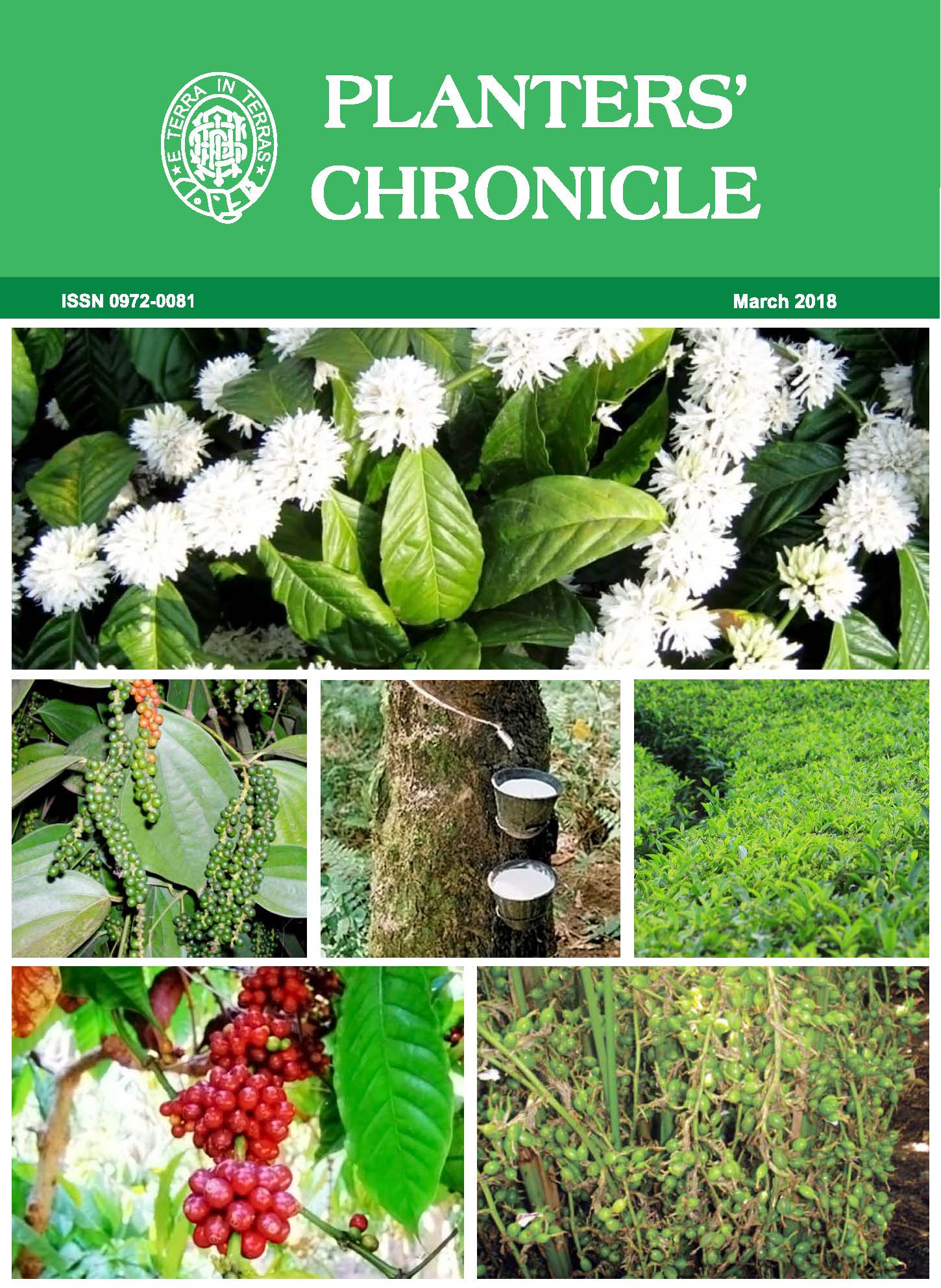 Planters’ Chronicle – March 2018- Vol.114 – No. 3Main TopicsEditorial – Labour CodesUPASI Representations Labour Code on Wages Bill 2017Labour Code on Industrial Relations BillLabour Code on Social Security 2018From the History: Old Wynaad – Excerpts of the Reminiscences of the Old Wynaad Planter - ContinuationGlossary of some Terms used in Processing of Coffee in India (concluding part)